KŪRYBOS KOMUNIKACIJOS BAKALAURO BAIGIAMŲJŲ DARBŲ GYNIMO TVARKARAŠTISKūrybos komunikacijos bakalauro studijų programos baigiamųjų darbų gynimo komisija:Pirmininkas: doc. dr. Žilvinė Gaižutytė – Filipavičienė.Nariai: part. prof. dr. T. Petrikis, asist. J. Rudžionienė, socialinė partnerė: Edita Sabalionytė – Nacionalinė kūrybinių ir kultūrinių industrijų asociacija.Sekretorė: Lina UrbelionienėPosėdžio data: 2022 m. birželio 7 d.Posėdžio pradžia: 9.00 val.Posėdžio vieta: 510 aud.Parengė: Lina Urbelionienė, tel. (8-5) 219 3241 , el. p. lina.urbelioniene@kf.vu.lt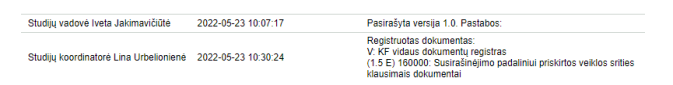 TVIRTINUKomunikacijos fakultetoStudijų skyriaus vadovė Iveta Jakimavičiūtė2022 m. gegužės  23 d.(1.5 E) 160000-V-172Eil. Nr.Studento vardas, pavardėBakalauro baigiamojo darbo temaDarbo vadovo (-ės) pedagoginis, mokslinis laipsnis, vardas, pavardėPūkaitė RugilėMultimedialinė komunikacija ir atsakingoji žurnalistika kaip kūrybinė raiška: nara.lt atvejisDoc. dr. J. Blažiūnas Radavičiūtė Džiuginta GabrielėSocialinių problemų komunikacija režisieriaus Lino Mikutos dokumentiniuose filmuoseDoc. dr. R. Šukaitytė-Coenen Rakauskas JauniusLietuvos žaidimų industrijos produkcijos ir jos vartojimo dinamikos tyrimas COVID-19 pandemijos metaisDoc. dr. R. Šukaitytė-Coenen Ralytė Lina		Teatro prieinamumas ir perspektyvos internete. Lietuvos nacionalinių dramos teatrų tyrimasDoc dr. M. Petrikas Raubickaitė Milda		Muziejaus komunikacija ir rinkodara virtualioje erdvėje: Valdovų rūmų atvejo analizėLekt. K. Petrauskis Rimkutė Viktorija		Lietuviško ilgametražio vaidybinio kino rinkodaros komunikacijos efektyvumo tyrimas. Filmų „Čia buvo Saša“ (2019 m.), „Nova Lituania” (2020 m.), „Izaokas” (2021 m.) atvejisDoc. dr. J. Blažiūnas Rinkevičiūtė Rūta„Metų knygos“ akcijos komunikacijos tyrimasDoc. dr. D. Vaitiekūnas Ruzgytė SkaistėKinijos įvaizdis populiariausiuose Lietuvos internetinės žiniasklaidos portaluose 2018 – 2022 m.Doc. dr. M. Stonkienė Sabaliauskaitė IevaSocialiai atsakingos įmonės įvaizdžio kūrimas: AB „Utenos trikotažo“ atvejisDoc. dr. R. Šukaitytė-Coenen Sakalauskaitė GiedrėKino festivalio rinkodara: „Scanorama“ atvejo analizėLekt. K. Petrauskis Sanikovaitė VilmaVaizduojamosios dailės panaudojimas „Louis Vuitton” prekės ženklo komunikacijojeDoc. dr. Ž. Gaižutytė-Filipavičienė Skurdauskaitė RonetaSocialinės atsakomybės komunikacijos reikšmė vartotojų pasirinkimamsLekt. A. Telyčėnaitė 